		Sheffield Printmakers Membership form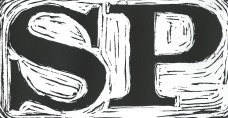 Please complete the formand return itto our current membership officer.Note: Membership runs from 1 April to 31 March each year. Part year discount as follows
April – June 100% = £25.00 			July – Sept 75% = £19.00 
Oct – Dec 50% = £12.50 				Jan – Mar 75% = £6.00Signed...............................................................Annual fee...........£25 (or discounted as above)/ £15 students              Date paid..........................................................For payment
To make an electronic bank transfer use the following details
Sheffield Printmakers Co-operative Bank
Sort code 089299 Account No 65712333    giving your name as reference
NameAddressTelephone No.Mobile Telephone No.Email addressWebsite address if you have oneSpecial areas of interest  e.g. etching etcAny additional information